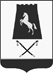 ПОСТАНОВЛЕНИЕАДМИНИСТРАЦИИАЛЕКСАНДРОВСКОГО МУНИЦИПАЛЬНОГО РАЙОНАСТАВРОПОЛЬСКОГО КРАЯ02 июля 2019 г.                         с. Александровское                                              № 367Об утверждении административного регламента предоставления муниципальной услуги «Согласование местоположения границ земельных участков, образованных из земель или земельных участков, находящихся в муниципальной собственности или государственная собственность на которые не разграничена,  или смежных с ними»В соответствии с Земельным кодексом Российской Федерации, Федеральным законом от 27.07.2010 № 210-ФЗ «Об организации предоставления государственных и муниципальных услуг», постановлением Правительства РФ от 16 мая 2011 г. №373 «О разработке и утверждении административных регламентов осуществления государственного контроля (надзора) и административных регламентов предоставления государственных услуг», постановлениями администрации Александровского муниципального района Ставропольского края от 30 января 2012 года № 59 «Об утверждении общего перечня муниципальных услуг и контрольных функций, предоставляемых (исполняемых) администрацией  Александровского муниципального района Ставропольского края» (с изменениями, внесенными постановлением администрации 24 мая 2019 года №262) и от 15 февраля 2019 года № 77 «О разработке и утверждении административных регламентов осуществления муниципального контроля (надзора) и административных регламентов предоставления муниципальных услуг» администрация Александровского муниципального района Ставропольского края (с изменениями, внесенными постановлением администрации Александровского муниципального района Ставропольского края от 26 мая 2019 года №254) администрация Александровского муниципального района Ставропольского краяПОСТАНОВЛЯЕТ:1. Утвердить прилагаемый административный регламент предоставления муниципальной услуги «Согласование местоположения границ земельных участков, образованных из земель или земельных участков, находящихся в муниципальной собственности или государственная собственность на которые не разграничена,  или смежных с ними».2. Контроль за выполнением настоящего постановления возложить на заместителя главы администрации начальника отдела имущественных и земельных отношений администрации Александровского муниципального района Ставропольского края Мещерякова С.В.23. Настоящее постановление вступает в силу со дня его обнародования.Глава Александровского муниципального района Ставропольского края				                                 Л.А. МаковскаяАДМИНИСТРАТИВНЫЙ РЕГЛАМЕНТпредоставления муниципальной услуги «Согласование местоположения границ земельных участков, образованных из земель или земельных участков, находящихся в муниципальной собственности или государственная собственность на которые не разграничена,  или смежных с ними»I. Общие положения1.1. Предмет регулирования административного регламента.1.1.1. Настоящий административный регламент определяет порядок, сроки и последовательность административных процедур (действий) при предоставлении муниципальной услуги «Согласование местоположения границ земельных участков, образованных из земель или земельных участков, находящихся в муниципальной собственности или государственная собственность на которые не разграничена,  или смежных с ними» (далее - административный регламент,  муниципальная услуга).1.2. Заявителями на получение муниципальной услуги являются физические и юридические лица либо их уполномоченные представители.1.3. Порядок информирования о муниципальной услуге.1.3.1. Информирование о ходе предоставления муниципальной услуги осуществляется специалистом отдела имущественных и земельных отношений администрации Александровского муниципального района Ставропольского края (далее – отдел, администрация)и специалистами муниципального казенного учреждения «Многофункциональный центр предоставления государственных и муниципальных услуг в Александровском муниципальном районе Ставропольского края» (далее – МФЦ) (в случае обращения через МФЦ) при:личном обращении;обращении по телефону;письменном обращении;обращении в форме электронного документа с использованием электронной почты либо использованием сети «Интернет» путем направления обращений в федеральную государственную информационную систему «Единый портал государственных и муниципальных услуг (функций)» (далее - единый портал) по адресу: www.gosuslugi.ru, государственную информационную систему Ставропольского края «Портал государственных и муниципальных услуг (функций), представляемых (исполняемых) органами исполнительной власти Ставропольского края и органами местного самоуправления муниципальных образований Ставропольского края» (далее - региональный портал) по адресу: www.26gosuslugi.ru. 21.3.2. Информация о местонахождения и графике работы отдела, предоставляющего муниципальную услугу, и МФЦ.Отдел имущественных и земельных отношений администрации Александровского муниципального района Ставропольского краяАдрес: 356300, Ставропольский край, Александровский район, с. Александровское, ул. Карла Маркса, 58. Телефон/факс:8 (865-57) 2-31-33. Адрес электронной почты отдела:otdelimushestva@bk.ruАдрес электронной почты администрации: aleksadmin@mail.ruГрафик работы отдела: с понедельника по пятницу с 8-00 час до 17-00 час.перерыв на обед с 12-00 час до 13-00 час. выходные дни - суббота, воскресенье и праздничные дни.МФЦПочтовый адрес: 356300 Ставропольский край, Александровский район, с. Александровское, ул. Войтика, 39.Телефон: 8 (86557) 2-30-88.Адрес электронной почты: aleks-mfc26@yandex.ru.Адрес официального Интернет-сайта: aleks.umfc26.ru. График работы: понедельник, вторник, четверг, пятница с 8-00 до 18-00 ч., среда с 8-00 до 20-00 ч., суббота с 8-00  до 13-00 ч., перерыва нет, выходной день воскресенье.Выходными днями являются также праздничные дни, установленные постановлением Правительства РФ на соответствующий календарный год.1.3.3. Справки предоставляются специалистами отдела или МФЦ по вопросам: перечня документов, необходимых для предоставления муниципальной услуги, комплектности (достаточности) представленных документов;источника получения документов, необходимых для предоставления муниципальной услуги;правильности оформления представляемых документов;результата предоставления муниципальной услуги.1.3.4. Информация по вопросам предоставления муниципальной  услуги носит открытый общедоступный характер, может быть получена заявителем лично посредством письменного и (или) устного обращения, через электронную почту, по телефону для справок, на официальном интернет-сайте администрации Александровского муниципального района Ставропольского края, на информационных стендах в местах  приема заявителей, при использовании Единого портала государственных и муниципальных услуг (функций) и региональной информационной системы «Портал государственных и муниципальных услуг (функций) Ставропольского края» (далее - Региональный портал государственных и муниципальных услуг (функций)) в информационно - телекоммуникационной сети «Интернет».Информация предоставляется бесплатно.31.3.5. При информировании о муниципальной услуге по телефону и при личном обращении специалист отдела или работник МФЦ (в случае обращения в МФЦ) в вежливой (корректной) форме доводит до сведения обратившихся информацию по интересующим их вопросам. Ответ на телефонный звонок должен начинаться с информации о наименовании организации, в которую позвонил гражданин, фамилии, имени, отчестве и должности специалиста, принявшего телефонный звонок. Время разговора не должно превышать 10 минут. При невозможности специалиста, принявшего звонок, самостоятельно ответить на поставленные вопросы, обратившемуся гражданину должен быть сообщен телефонный номер, по которому можно получить необходимую информацию.1.3.6. Основными требованиями к информированию о порядке оказания муниципальной услуги являются:достоверность предоставляемой информации; четкость в изложении информации; полнота информирования;удобство и доступность получения информации;оперативность предоставления информации.1.3.7. На Интернет-сайте администрации Александровского муниципального района Ставропольского края (далее – администрация) (http://aleksadmin.ru) размещается следующая информация:категории заявителей, которым предоставляется муниципальная услуга;форма заявления;блок-схема, наглядно отображающая алгоритм прохождения административных процедур (приложение1 к административному регламенту);перечень документов, необходимых для получения муниципальной услуги;сведения о возмездности (безвозмездности) оказания муниципальной услуги;информация о месте предоставления муниципальной услуги;срок предоставления муниципальной услуги;результат предоставления муниципальной услуги;основания отказа в предоставления муниципальной услуги.1.3.8.Порядок получения консультаций по процедуре предоставления  муниципальной услуги.При консультировании в письменной форме на основании письменных обращений ответ на обращение направляется по почте в адрес потребителя в срок, не превышающий 30 дней с момента поступления письменного обращения. При осуществлении консультирования потребителя по телефону или при личном его обращении специалист отдела  или МФЦ (в случае подачи документов через МФЦ) предоставляет информацию по следующим вопросам:4перечень документов, необходимых для предоставления муниципальной услуги;требования к оформлению и заверению документов, представляемых для предоставления муниципальной услуги;правильности оформления представляемых документов;оснований для отказа в предоставлении муниципальной услуги;результата предоставления муниципальной услуги.При информировании заявителя лично или по телефону специалист отдела или МФЦ (в случае подачи документов через МФЦ), осуществляющий индивидуальное устное информирование, должен назвать свою фамилию, имя, отчество, должность, а затем в вежливой форме, без длительных пауз, не отвлекаясь, подробно проинформировать обратившегося гражданина по интересующим его вопросам.Специалист отдела или МФЦ (в случае подачи документов через МФЦ), осуществляющий  индивидуальное устное информирование лично или по телефону, должен принять все необходимые меры для предоставления полного и оперативного ответа на вопрос, поставленный в обращении гражданина. Время ожидания гражданином ответа при информировании не должно превышать 15 минут.Специалист отдела или МФЦ (в случае подачи документов через МФЦ), осуществляющий индивидуальное устное информирование, должен корректно и внимательно относиться к обратившимся гражданам, не унижая их чести и достоинства. Максимальная продолжительность ответа специалиста на вопросы заявителя не должн превышать 10 минут.В случае если заданные заявителем вопросы не входят в компетенцию специалиста отдела или МФЦ (в случае подачи документов через МФЦ), он информирует заявителя о его праве получения информации из иных источников или от органов, уполномоченных на ее предоставление.II. Стандарт предоставления муниципальной услуги2.1. Наименование муниципальной услуги – «Согласование местоположения границ земельных участков, образованных из земель или земельных участков, находящихся в муниципальной собственности или государственная собственность на которые не разграничена,  или смежных с ними».2.2. Наименование органа, предоставляющего муниципальную услугу, а также наименования всех иных органов и организаций, участвующих в предоставлении муниципальной услуги, обращение в которые необходимо для предоставления муниципальной услуги.2.2.1. Муниципальная услуга предоставляется администрацией Александровского муниципального района Ставропольского края (далее – администрация). Непосредственное предоставление муниципальной услуги осуществляет Отдел имущественных и земельных отношений администрации Александровского муниципального района Ставропольского края (далее - отдел).5Информирование, прием и выдачу документов может осуществлять муниципальное казенное учреждение «Многофункциональный центр предоставления государственных и муниципальных услуг в Александровском муниципальном районе Ставропольского края» (далее – МФЦ).2.2.2. При предоставлении муниципальной услуги, в целях получения необходимых  сведений отдел может осуществлять взаимодействие с Управлением Федеральной службы государственной регистрации, кадастра и картографии по Ставропольскому краю.Кроме того, при предоставлении муниципальной услуги осуществляется взаимодействие с организациями, которые выполняют кадастровые работы (по выбору заявителя).2.2.3. Запрещено требовать от заявителя осуществления действий, в том числе согласований, необходимых для получения государственных и муниципальных услуг и связанных с обращением в иные государственные органы, органы местного самоуправления, организации, за исключением получения услуг и получения документов и информации, предоставляемых в результате предоставления таких услуг, включенных в перечни, указанные в части 1 статьи 9 Федерального закона «Об организации предоставления государственных и муниципальных услуг». 2.3. Конечный результат предоставления муниципальной услуги: 2.3.1. Результатом предоставления муниципальной услуги является:1) согласование и выдача заявителю акта согласования местоположения границы земельного участка путем проставления подписи Главы Александровского района и печати на акте согласования местоположения границы земельного участка;2) отказ в согласовании местоположения границ земельного участка с указанием причин отказа.2.4. Сроки предоставления муниципальной услуги.2.4.1. Максимальный срок предоставления муниципальной услуги, в том числе с учетом необходимости обращения в иные органы и организации, участвующие в предоставлении муниципальной услуги, срок приостановления предоставления муниципальной услуги в случае, если возможность приостановления предусмотрена в соответствии с нормативными правовыми актами Российской Федерации, Ставропольского края, муниципальными нормативными правовыми актами Александровского муниципального района, сроки выдачи (направления) документов, являющихся результатом предоставления муниципальной услуги составляет 30 (тридцать) дней.Прием и регистрация заявления (обращения) проводится в день поступления заявления (обращения) в отдел или МФЦ (в случае обращения через МФЦ).Сроки ожидания при получении муниципальной услуги.Максимальное время ожидания в очереди не должно превышать 15 минут.2.5. Перечень нормативных правовых актов, непосредственно регулирующих предоставление муниципальной услуги.6Предоставление муниципальной услуги осуществляется в соответствии с:Земельным кодексом Российской Федерации («Собрание законодательства РФ», 29.10.2001, № 44, ст. 4147);Гражданским кодексом Российской Федерации («Собрание законодательства РФ» 05.12.1994 № 32, ст. 3301);Федеральным законом от 25.10.2001 № 137-ФЗ «О введении в действие Земельного кодекса Российской Федерации» («Собрание законодательства РФ», 29.10.2001, № 44, ст. 4148);Федеральным законом от 24 июля 2007 года № 221-ФЗ «О кадастровой деятельности»  («Собрание законодательства РФ», 30.07.2007, № 31, ст. 4017);Федеральным законом от 27 июля . № 210-ФЗ «Об организации предоставления государственных и муниципальных услуг» («Российская газета», № 168, 30.07.2010);Федеральным законом от 27 июля 2006 года № 152-ФЗ «О персональных данных» («Собрание законодательства РФ», 31.07.2006, № 31 (часть 1), ст. 3451).2.6. Исчерпывающий перечень документов, необходимых для предоставления муниципальной услуги и услуг, которые являются необходимыми и обязательными для предоставления муниципальной услуги.2.6.1. Для получения муниципальной услуги заявителем предоставляются:1) заявление о согласовании местоположения границ земельного участка в письменной форме по образцу согласно приложению 2 к настоящему административному регламенту;2) копия  документа, удостоверяющего личность заявителя;3) копия документа, удостоверяющего личность и подтверждающего полномочия представителя заявителя;4) акт согласования местоположения границ земельного участка в составе проекта межевого плана земельного участка в 2-х экземплярах (согласованные со смежными землепользователями);5) проект межевания земельного участка.2.6.2. Заявитель имеет право представить заявление с приложением документов в отдел или МФЦ в письменном виделично либо через своих представителей;по почте;в электронной форме через Единый и Региональный порталы государственных и муниципальных услуг (функций).В случае личного обращения заявителя или его доверенного лица в отдел или МФЦ заявителем предоставляется документ, удостоверяющий личность (паспорт гражданина РФ; временное удостоверение личности гражданина РФ (форма № 2П), удостоверение личности (военный билет) военнослужащего РФ, удостоверение беженца и т.д.), который должен быть действительным на срок обращения за предоставлением услуги, не должен со-7держать подчисток, приписок, зачеркнутых слов и других исправлений, а также иметь повреждений, наличие которых не позволяет однозначно истолковать их содержание.Предоставление муниципальной услуги осуществляется в электронной форме при наличии регистрации заявителя на Едином портале государственных и муниципальных услуг (функций) или электронной подписи. На Едином и Региональном порталах государственных и муниципальных услуг (функций) и официальном сайте администрации размещаются образцы заполнения формы заявления.Документы, предоставляемые заявителем, должны соответствовать следующим требованиям:тексты документов написаны разборчиво;фамилия, имя и отчество (при наличии) заявителя, его адрес места регистрации, телефон написаны полностью;в документах нет подчисток, приписок, зачеркнутых слов и иных неоговоренных исправлений;документы не исполнены карандашом;документы не имеют серьезных повреждений, наличие которых допускает многозначность истолкования содержания.Заявление и документы для получения услуги в форме электронного документа направляются в порядке, установленном постановлением Правительства Российской Федерации от 07 июля . № 553 «О порядке оформления и представления заявлений и иных документов, необходимых для предоставления государственных и (или) муниципальных услуг, в форме электронных документов».Заявление и документы, направленные в электронной форме подписываются простой электронной подписью или усиленной квалифицированной подписью в соответствии с требованиями Федерального закона от 27 июля 2010 г. № 210-ФЗ «Об организации предоставления государственных и муниципальных услуг».Ответственность за достоверность и полноту представляемых сведений и документов возлагается на заявителя.2.6.3. Заявление и прилагаемые к нему документы, поступившие в отдел при личном обращении заявителя, посредством почтовой связи, в электронной форме, в том числе через Единый портал государственных и муниципальных услуг (функций) или Региональный портал государственных и муниципальных услуг (функций), рассматриваются в порядке, установленном разделом 3 настоящего административного регламента.2.6.4. Для предоставления муниципальной услуги Отдел  осуществляет направление запроса в Управление Федеральной службы государственной регистрации, кадастра и картографии с целью получения выписки из Единого государственного реестра недвижимости на земельный участок и объект недвижимости (при наличии объекта недвижимости).Документы, перечисленные в настоящем подпункте, могут быть представлены заявителем самостоятельно.8Непредставление заявителем документов, перечисленных в настоящем подпункте, не является основанием для отказа в предоставлении муниципальной услуги.2.6.4. Необходимыми и обязательными услугами для услуги являются:изготовления межевого плана земельного участка кадастровым инженером;подготовка акта согласования местоположения границ земельного участка в составе проекта межевого плана земельного участка в 1-х экземпляре и его согласование со смежными землепользователями;оформление нотариально заверенной доверенности на осуществление действий от имени заявителя в случае, если от имени заявителя действует иное лицо;оформление нотариально заверенной копии документов, удостоверяющих (устанавливающих) права собственности или иное законное основание владения земельным участком, зданием, строением, сооружением, если это право не зарегистрировано в Едином государственном реестре прав на недвижимое имущество и сделок с ним (при не предоставлении одновременно с копиями оригиналов документов).За нотариальное удостоверение документов в соответствии с Налоговым кодексом Российской Федерации (часть вторая) от 05.08.2000 № 117-ФЗ взимается государственная пошлина в размере, определенном ст. 333.24 Налогового кодекса Российской Федерации (часть вторая).2.6.5. В соответствии с требованиями пункта 1 статьи 7 Федерального закона «Об организации предоставления государственных и муниципальных услуг» орган, предоставляющий муниципальную услугу, не вправе требовать от заявителя:1) представления документов и информации или осуществления действий, представление или осуществление которых не предусмотрено нормативными правовыми актами, регулирующими отношения, возникающие в связи с предоставлением муниципальной услуги;2) представления документов и информации, в том числе подтверждающих внесение заявителем платы за предоставление муниципальной услуги, которые находятся в распоряжении органов, предоставляющих государственные услуги, органов, предоставляющих муниципальные услуги, иных государственных органов, органов местного самоуправления либо подведомственных государственным органам или органам местного самоуправления организаций, участвующих в предоставлении предусмотренных частью 1 статьи 1 Федерального закона от 27 июля 2010 года № 210-ФЗ «Об организации предоставления государственных и муниципальных услуг» государственных и муниципальных услуг, в соответствии с нормативными правовыми актами Российской Федерации, нормативными правовыми актами субъектов Российской Федерации, муниципальными правовыми актами, за исключением документов, включенных в определенный частью 6 статьи 7 Федерального закона от 27 июля 2010 года № 210-ФЗ «Об организации предоставления государственных и муниципальных услуг» перечень документов. За-9явитель вправе представить указанные документы и информацию в орган, предоставляющий муниципальную услугу, по собственной инициативе;3) осуществления действий, в том числе согласований, необходимых для получения муниципальной услуги и связанных с обращением в иные государственные органы, органы местного самоуправления, организации, за исключением получения услуг и получения документов и информации, предоставляемых в результате предоставления таких услуг, включенных в перечни, указанные в части 1 статьи 9 Федерального закона от 27 июля 2010 года № 210-ФЗ «Об организации предоставления государственных и муниципальных услуг»;4) представления документов и информации, отсутствие и (или) недостоверность которых не указывались при первоначальном отказе в приеме документов, необходимых для предоставления муниципальной услуги, либо в предоставлении муниципальной услуги, за исключением следующих случаев:а) изменение требований нормативных правовых актов, касающихся предоставления муниципальной услуги, после первоначальной подачи заявления о предоставлении муниципальной услуги;б) наличие ошибок в заявлении о предоставлении муниципальной услуги и документах, поданных заявителем после первоначального отказа в приеме документов, необходимых для предоставления муниципальной услуги, либо в предоставлении услуги и не включенных в представленный ранее комплект документов;в) истечение срока действия документов или изменение информации после первоначального отказа в приеме документов, необходимых для предоставления муниципальной услуги, либо в предоставлении муниципальной услуги;г) выявление документально подтвержденного факта (признаков) ошибочного или противоправного действия (бездействия) должностного лица органа, предоставляющего муниципальную услугу, государственного или муниципального служащего, работника многофункционального центра, работника организации, предусмотренной частью 1.1 статьи 16 Федерального закона от 27 июля 2010 года № 210-ФЗ «Об организации предоставления государственных и муниципальных услуг», при первоначальном отказе в приеме документов, необходимых для предоставления муниципальной услуги, либо в предоставлении муниципальной услуги, о чем в письменном виде за подписью руководителя органа, предоставляющего муниципальную услугу, руководителя многофункционального центра при первоначальном отказе в приеме документов, необходимых для предоставления муниципальной услуги, либо руководителя организации, предусмотренной частью 1.1 статьи 16 Федерального закона от 27 июля 2010 года № 210-ФЗ «Об организации предоставления государственных и муниципальных услуг», уведомляется заявитель, а также приносятся извинения за доставленные неудобства.В соответствии с требованиями пункта 3 статьи 16 Федерального закона от 27 июля 2010 года № 210-ФЗ «Об организации предоставления государ-10ственных и муниципальных услуг» многофункциональные центры и организации, привлекаемые для предоставления услуг по принципу "одного окна" в соответствии с Правилами организации деятельности уполномоченных многофункциональных центров, утвержденными Постановлением Правительства РФ от 22 декабря 2012 года N 1376 (в редакции от 02 августа 2018 года) "Об утверждении Правил организации деятельности многофункциональных центров предоставления государственных и муниципальных услуг", не вправе требовать от заявителя:1) предоставления документов и информации или осуществления действий, предоставление или осуществление которых не предусмотрено нормативными правовыми актами, регулирующими отношения, возникающие в связи с предоставлением муниципальной услуги;2) представления документов и информации, в том числе подтверждающих внесение заявителем платы за предоставление муниципальной услуги, которые находятся в распоряжении органов, предоставляющих государственные услуги, органов, предоставляющих муниципальные услуги, иных государственных органов, органов местного самоуправления либо подведомственных государственным органам или органам местного самоуправления организаций в соответствии с нормативными правовыми актами Российской Федерации, нормативными правовыми актами субъектов Российской Федерации, муниципальными правовыми актами, за исключением документов, включенных в определенный частью 6 статьи 7 Федерального закона от 27 июля 2010 года № 210-ФЗ «Об организации предоставления государственных и муниципальных услуг» перечень документов. Заявитель вправе представить указанные документы и информацию по собственной инициативе;3) осуществления действий, в том числе согласований, необходимых для получения муниципальной услуги и связанных с обращением в иные государственные органы, органы местного самоуправления, организации, за исключением получения услуг, включенных в перечни, указанные в части 1 статьи 9 Федерального закона от 27 июля 2010 года № 210-ФЗ «Об организации предоставления государственных и муниципальных услуг», и получения документов и информации, предоставляемых в результате предоставления таких услуг;4) представления документов и информации, отсутствие и (или) недостоверность которых не указывались при первоначальном отказе в приеме документов, необходимых для предоставления государственной или муниципальной услуги, либо в предоставлении государственной или муниципальной услуги, за исключением случаев, предусмотренных пунктом 4 части 1 статьи 7 Федерального закона от 27 июля 2010 года № 210-ФЗ «Об организации предоставления государственных и муниципальных услуг». Данное положение в части первоначального отказа в предоставлении муниципальной услуги применяется в случае, если на многофункциональный центр возложена функция по предоставлению соответствующей муниципальной услуги в полном объеме в порядке, определенном частью 1.3 статьи 16 Федерального 11закона от 27 июля 2010 года № 210-ФЗ «Об организации предоставления государственных и муниципальных услуг».2.7. Перечень оснований для отказа в приеме документов, необходимых для предоставления муниципальной услуги, приостановления предоставления муниципальной услуги  и для отказа в предоставлении муниципальной услуги.2.7.1. Оснований для отказа в приеме документов, необходимых для предоставления муниципальной услуги, законодательством Российской Федерации не предусмотрено.2.7.2. Приостановление предоставления муниципальной услуги не предусмотрено.2.7.3. Исчерпывающий перечень оснований для отказа в предоставлении муниципальной услуги:1) земельный участок не свободен от прав третьих лиц;2) земельный участок не относится к муниципальной собственности или к земельным участкам, государственная собственность на которые не разграничена;3) заявителем не представлены документы, предусмотренные пунктом 2.6.1 настоящего административного регламента либо представлены не в полном объеме;4) формирование необоснованных границ земельных участков (частей земельных участков), нарушающих сложившуюся застройку территории);5) образуемый земельный участок препятствует доступу к земельному участку, находящемуся в муниципальной собственности или к земельному участку, государственная собственность на который не разграничена;6) образуемый земельный участок включает в себя дороги местного значения, внутриквартальные проезды.2.8. Муниципальная  услуга предоставляется бесплатно.2.9. Муниципальная услуга может быть предоставлена посредством использования информационно-телекоммуникационных технологий, в том числе с исполнением портала государственных и муниципальных услуг, многофункциональных центов и других средств, при наличии электронного взаимодействия между государственными органами, органами местного самоуправления, организациями и заявителями.2.10. Требования к помещению и  местам парковки.2.10.1. Здание, в котором расположен отдел, должно быть оборудовано отдельным входом для свободного доступа заявителей в помещение. Здание (помещение) МФЦ оборудуется информационной табличкой (вывеской), содержащей полное наименование многофункционального центра, а также информацию о режиме его работы. Вход в здание, в котором расположен отдел, оборудуется расширенным проходом, позволяющим обеспечить беспрепятственный доступ инвалидов. Центральный вход в здание должен быть оборудован информационной табличкой (вывеской), содержащей наименование администрации. Вход в здание (помещение) МФЦ и выход из него оборудуются соответствующими указателями с автономными источниками беспере-12бойного питания, а также лестницами с поручнями и пандусами для передвижения детских и инвалидных колясок в соответствии с требованиями Федерального закона "Технический регламент о безопасности зданий и сооружений".2.10.2. На территории, прилегающей к администрации, оборудуются места для парковки автотранспортных средств. На стоянке должно быть не менее 2 машиномест. Доступ заявителей к парковочным местам должен быть бесплатным. На территории, прилегающей к МФЦ, располагается бесплатная парковка для автомобильного транспорта посетителей, в том числе предусматривающая места для специальных автотранспортных средств инвалидов.2.10.3. Помещения, предназначенные для предоставления муниципальной услуги, должны соответствовать санитарно-эпидемиологическим правилам и нормативам «Гигиенические требования к персональным электронно-вычислительным машинам и организации работы СанПиН 2.2.2/22.4.1340-03», утвержденным Главным государственным санитарным врачом Российской Федерации 30 мая 2003 года.2.10.4. Место для приема заявителей должно быть снабжено столом, стулом, писчей бумагой и канцелярскими принадлежностями, а также быть приспособлено для оформления документов.Рабочее место работника отдела оборудуется средствами вычислительной техники (как правило – один компьютер с установленными справочно-информационными системами) и оргтехникой, позволяющими организовать предоставление муниципальной услуги в полном объеме. Рабочее место работника МФЦ оборудуется персональным компьютером с возможностью доступа к необходимым информационным системам, печатающим и сканирующим устройствами.Работнику обеспечивается доступ к сети Интернет, электронной почте, предоставляется бумага, расходные материалы, канцелярские принадлежности в количестве, достаточном для предоставления муниципальной услуги.2.10.5. Места для проведения личного приема граждан в отделе оснащаются:системой кондиционирования воздуха;противопожарной системой и средствами пожаротушения;системой оповещения о возникновения чрезвычайной ситуации.Прием заявителей осуществляется в кабинетах администрации, которые должны быть оборудованы информационными табличками (вывесками) с указанием фамилии, имени, отчества специалиста. Сектор приема заявителей МФЦ, оборудованный окнами для приема и выдачи документов, оформляется информационными табличками с указанием номера окна, фамилии, имени, отчества (при наличии) и должности работника МФЦ, осуществляющего прием и выдачу документов.Место для приема заявителей должно быть снабжено столом, стулом, писчей бумагой и канцелярскими принадлежностями, а также быть приспособлено для оформления документов. Рабочее место работника МФЦ обору-13дуется персональным компьютером с возможностью доступа к необходимым информационным системам, печатающим и сканирующим устройствами.Одним специалистом одновременно ведется прием только одного посетителя. 2.10.6. Места ожидания гражданами личного приема должны соответствовать комфортным условиям для граждан, оборудуются стульями, столами, обеспечиваются канцелярскими принадлежностями для написания письменных обращений, информационными стендами по предоставлению муниципальной услуги. Места ожидания МФЦ оборудуются стульями, кресельными секциями, скамьями (банкетками) и столами (стойками) для оформления документов с размещением на них форм (бланков) документов, необходимых для получения государственных и муниципальных услуг.2.10.7. Требования к содержанию информационных стендовНа информационных стендах отдела размещается следующая информация:текст настоящего административного регламента;график (режим) работы отдела;почтовый адрес, контактные телефоны, адрес электронной почты.2.11. Показатели доступности и качества муниципальной услуги.2.11.1. Показатели доступности муниципальной услуги включают в себя:возможность записи на прием по телефону или посредством Единого или Регионального порталов государственных и муниципальных услуг (функций);возможность получать полную, актуальную и достоверную информацию о порядке предоставления муниципальной услуги, в том числе с использованием информационно-коммуникационных технологий;доступность информации о предоставлении муниципальной услуги размещение информации по вопросам предоставления муниципальной услуги в сети Интернет и на информационных стендах;наличие безбарьерной среды (от тротуара до места приема можно проехать на коляске с посторонней помощью 1 человека или без посторонней помощи);возможность получения муниципальной услуги через МФЦ.2.11.2. Показатели качества муниципальной услуги включают в себя:своевременность предоставления муниципальной услуги;вежливость, корректность, предупредительность и обеспечение получателя исчерпывающими разъяснениями специалистами Отдела, ответственными за предоставление муниципальной услуги;отсутствие обоснованных жалоб;удовлетворенность заявителей предоставленной муниципальной услугой (наличие обжалований действий должностных лиц, ответственных за предоставление муниципальной услуги);возможность получения  муниципальной услуги через МФЦ.142.12. Требования к предоставлению муниципальной услуги в соответствии с законодательством Российской Федерации в сфере социальной защиты инвалидов.Инвалидам предоставляется возможность самостоятельного передвижения по территории администрации, входа и выхода из нее, посадки в транспортное средство и высадки из него, в том числе с помощью должностных лиц администрации, ассистивных и вспомогательных технологий, а также сменного кресла-коляски (при его наличии).По желанию заявителей, являющихся инвалидами, должностные лица администрации обеспечивают сопровождение инвалидов, имеющих стойкие расстройства функции зрения и самостоятельного передвижения, и оказывают им помощь в передвижении внутри помещений администрации, а также помощь в преодолении барьеров, мешающих получению ими муниципальной услуги наравне с другими лицами.В администрации, должны выполняться следующие условия:надлежащее размещение оборудования и носителей информации, необходимых для обеспечения беспрепятственного доступа инвалидов к помещению, в котором предоставляется муниципальная услуга, и к муниципальной услуге с учетом ограничений их жизнедеятельности;дублирование необходимой для инвалидов звуковой и зрительной информации, а также надписей, знаков и иной текстовой и графической информации, необходимой для получения муниципальной услуги, знаками, выполненными рельефно-точечным шрифтом Брайля;допуск в помещения, в которых оказывается муниципальная услуга, сурдопереводчика и тифлосурдопереводчика;допуск на территорию администрации собаки-проводника при наличии документа, подтверждающего ее специальное обучение и выдаваемого по форме и в порядке, которые определяются федеральным органом исполнительной власти, осуществляющим функции по выработке и реализации государственной политики и нормативно-правовому регулированию в сфере социальной защиты населения.При обращении заявителя, являющегося инвалидом, муниципальная услуга, при необходимости, предоставляется ему по месту жительства или в дистанционном режиме.Иных требований, учитывающих особенности предоставления муниципальной услуги и особенности предоставления муниципальной услуги в электронной форме нет.III.  Состав, последовательность и сроки выполнения административных процедур (действий), требования к порядку их выполнения, в том числе особенности выполнения административных процедур (действий) в электронной форме3.1. Предоставление муниципальной услуги включает в себя следующие административные процедуры:15прием и регистрация заявления;направление заявления и прилагаемых к нему документов из МФЦ в орган, предоставляющий муниципальную услугу (в случае подачи документов через МФЦ);рассмотрение представленных заявления и прилагаемых документов специалистами Отдела и комплектование документов в рамках межведомственного взаимодействия;оформление акта согласования местоположения границы земельного участка в составе проекта межевого плана или уведомления об отказе предоставления муниципальной услуги;направление информации или уведомления об отказе в предоставлении муниципальной услуги заявителю либо в МФЦ для предоставления заявителю (в случае подачи документов через МФЦ).Блок–схема прохождения административных процедур при предоставлении муниципальной услуги приведена в приложении №1 к настоящему административному регламенту.3.2. Прием и регистрация заявления.Основанием для начала предоставления муниципальной услуги является обращение заявителя в отдел или в МФЦ (в случае подачи документов через МФЦ) с комплектом документов, необходимых для предоставления муниципальной услуги. Специалист отдела или МФЦ (в случае подачи документов через МФЦ), уполномоченный на прием заявлений:устанавливает предмет обращения;устанавливает личность заявителя, проверяет документ, удостоверяющий личность;проверяет полномочия заявителя, в том числе полномочия представителя правообладателя действовать от его имени;проводит проверку соответствия документов перечню, указанному в пункте 2.6.1 административного регламента;принимает от лица, подающего документы, заявление с документами на предоставление муниципальной услуги;сверяет копии предоставленных документов с их подлинниками;выдает заявителю копию заявления с отметкой о принятии заявления;выдает заявителю расписку о принятых документах (приложение 3 к административному регламенту);регистрирует запрос в книге регистрации входящей корреспонденции;передает запрос и прилагаемые документы в порядке делопроизводства главе района, который рассматривает их, накладывает соответствующую резолюцию с указанием исполнителя и передает документы, представленные заявителем, специалисту Отдела, ответственному за предоставление муниципальной услуги или направляет запрос в орган, предоставляющий муниципальную услугу (в случае обращения в МФЦ). При обнаружении несоответствия документов перечню, указанному в пункте 2.6.1 настоящего административного регламента специалист админи-16страции или МФЦ, осуществляющий проверку документов, уведомляет заявителя и предлагает устранить выявленные недостатки, либо делает соответствующую отметку об их отсутствии.Способом фиксации результата выполнения административной процедуры является регистрация заявления в журнале входящей корреспонденции и  ввод информации об обращении в МФЦ и подаче заявления на получение муниципальной услуги в автоматизированную информационную систему МФЦ (в случае подачи документов через МФЦ). При поступлении заявления в электронном виде он распечатывается, и дальнейшая работа с ним ведется в установленном порядке. Общий срок административной процедуры составляет 1 (один) день. Результатом административной процедуры является передача специалисту Отдела, ответственному за предоставление муниципальной услуги, зарегистрированного заявления и прилагаемых документов.3.3.Направление заявления и прилагаемых документов из МФЦ в организацию, предоставляющую муниципальную услугу (в случае подачи документов через МФЦ).Основанием начала выполнения административной процедуры является наличие у специалиста МФЦ полного пакета документов, необходимого для предоставления муниципальной услуги.Специалист МФЦ направляет заявление с полным пакетом документов, необходимых для предоставления муниципальной услуги, в электронном виде в организацию, предоставляющую муниципальную услугу, в день фактического получения документов от заявителя.Срок начала предоставления муниципальной услуги соответствует дате поступления в организацию, уполномоченную на предоставление муниципальной услуги, электронного пакета документов, содержащего заявление о предоставлении муниципальной услуги.Передача пакета документов на бумажных носителях из МФЦ в организацию, предоставляющую муниципальную услугу, осуществляется один раз в неделю (в случае, если необходимость хранения документов на бумажных носителях установлена законодательством).Способом фиксации результата данной административной процедуры является регистрация исходящей корреспонденции в автоматизированной информационной системе МФЦ, в том числе при осуществлении межведомственного взаимодействия.Срок выполнения административного действия не может превышать 1 (одного) дня.Результатом административной процедуры является передача документов, полученных от заявителей, из МФЦ в учреждение, предоставляющее муниципальную услугу, и наличие отметки о получении документов в журнале приема-передачи документов из МФЦ организацией, предоставляющей муниципальную услугу.3.4. Рассмотрение представленных заявления и прилагаемых документов специалистами Отдела и комплектование документов в рамках межведом -17ственного взаимодействия.Основанием для начала административного действия является поступление заявления о предоставлении муниципальной услуги с прилагаемыми документами в Отдел. Заявление о предоставлении муниципальной услуги с прилагаемыми документами в порядке делопроизводства поступает начальнику Отдела, который рассматривает поступившее заявление, проверяет его на наличие необходимых сведений, проставляет на заявлении свою визу, указывает исполнителя муниципальной услуги.Начальник Отдела передает заявление и прилагаемые документы специалисту Отдела, ответственному за предоставление муниципальной услуги.Специалист Отдела осуществляет проверку документов на предмет соответствия действующему законодательству. Максимальный срок выполнения данного действия составляет 1 рабочий день.В случае если заявление не соответствует требованиям настоящего административного регламента, подано в иной уполномоченный орган или к заявлению не приложены документы, предусмотренные пунктом 2.6.1. настоящего административного регламента, специалист Отдела подготавливает проект уведомления о возврате заявления заявителю, с указанием причин возврата заявления, согласовывает его в установленном порядке и передает на подпись главе района. Максимальный срок выполнения данного действия составляет 10 дней со дня поступления заявления в администрацию или МФЦ.В случае непредставления заявителем документов, указанных в подпункте 2.6.4. настоящего административного регламента, специалист Отдела, ответственный за предоставление муниципальной услуги, формирует и направляет в порядке межведомственного информационного взаимодействия в адрес организаций, указанных в пункте 2.2.2.  настоящего административного регламента, запрос на получение выписки из Единого государственного реестра недвижимости на земельный участок и объект недвижимости (при наличии объекта недвижимости).Способом фиксации результата данной административной процедуры является регистрации входящей и исходящей корреспонденции, в том числе при осуществлении межведомственного взаимодействия.Срок выполнения административного действия не может превышать 5 (пяти) дней.Результатом административной процедуры является наличие у специалиста, ответственного за предоставление муниципальной услуги, документов достаточных для принятия решения о согласовании акта согласования местоположения границы земельного участка в составе проекта межевого плана, или отказа в предоставлении  муниципальной услуги.3.5. Оформление акта согласования местоположения границы земельного участка в составе проекта межевого плана или уведомления об отказе в предоставлении муниципальной услуги.18Основанием для начала административного действия является наличие у специалиста, ответственного за предоставление муниципальной услуги, документов достаточных для принятия решения о согласовании заявителю местоположения границы земельного участка в составе проекта межевого плана или отказа в предоставлении  муниципальной услуги.Специалист, ответственный за предоставление муниципальной услуги, осуществляет проверку полученных документов в течение 1 дня после получения информации по итогам межведомственного взаимодействия и принимает решение: о подписании акта согласования местоположения границы земельного участка в составе проекта межевого плана, в случае отсутствия оснований для отказа в предоставлении муниципальной услуги, предусмотренных пунктом 2.7.3. настоящего административного регламента; о подготовке проекта уведомления об отказе в предоставлении муниципальной услуги, в случае наличия оснований для отказа в предоставлении муниципальной услуги, предусмотренных пунктом 2.7.3. настоящего административного регламента. При наличии оснований для отказа в предоставлении муниципальной услуги специалист отдела в течение 3 (трех) календарных дней со дня поступления к нему заявления уведомляет заявителя об отказе в предоставлении муниципальной услуги и готовит уведомление об отказе в предоставлении муниципальной услуги (приложение 5 к настоящему административному регламенту) с указанием причины отказа в двух экземплярах (далее – уведомление).Акт или уведомление согласовываются с начальником Отдела и передаются на подпись Главе района, который подписывает их и заверяет печатью.В течение 1 (одного) календарного дня специалист, уполномоченный на выдачу документов, регистрирует акт или уведомление в книге регистрации исходящей корреспонденции, информирует заявителя о согласовании акта или  подписанного уведомления по телефону (если в заявлении указан контактный телефон), согласовывает возможность получения акта или уведомления лично, назначая дату и время получения.Способом фиксации результата данной административной процедуры является оформление на бумажном носителе акта или уведомления.Общий срок административной процедуры составляет 21 (двадцать один) день. Результатом административной процедуры являются подписанные главой района акт согласования местоположения границы земельного участка в составе проекта межевого плана либо уведомление об отказе в предоставлении муниципальной услуги.3.6. Направление акта согласования местоположения границы земельного участка в составе проекта межевого плана либо уведомления об отказе в предоставлении муниципальной услуги заявителю, либо в МФЦ для предоставления заявителю (в случае подачи документов через МФЦ).19Основанием для начала административной процедуры является наличие зарегистрированных документов, являющихся результатом предоставления муниципальной услуги, у специалиста Отдела.Специалист Отдела, ответственный за предоставление муниципальной услуги, предоставляет первые экземпляры акта или уведомления заявителю выбранным им способом, указанном им в заявлении. Второй экземпляр акта или уведомления передается помещается в папку исходящей документации Отдела. В случае подачи документов через МФЦ специалист Отдела, ответственный за предоставление муниципальной услуги, направляет первые экземпляры акта или уведомления в МФЦ для дальнейшей передачи заявителю.Доставка результатов предоставления муниципальной услуги в МФЦ осуществляется, в том числе, в электронном виде.Специалист МФЦ предоставляет акт или уведомление об отказе в предоставлении муниципальной услуги заявителю.Хранение результата предоставления муниципальной услуги в МФЦ осуществляется в течение 30 календарных дней. В случае если по истечении 30 календарный дней заявитель по какой-либо причине не явился за получением результата муниципальной услуги, специалист МФЦ направляет результат муниципальной услуги заявителю по почте с проставлением отметки в журнале учета исходящей корреспонденции. Результат предоставления муниципальной услуги, находящийся в администрации Александровского муниципального района подлежит хранению в течении 5 лет по истечении которых уничтожается в порядке, установленном нормативно правовым актами администрации Александровского муниципального района.Способом фиксации результата данной административной процедуры является регистрация акта согласования местоположения границы земельного участка в составе проекта межевого плана либо уведомления об отказе в предоставлении муниципальной услуги в книге учета выданных документов специалистом администрации или МФЦ.Срок выполнения административного действия составляет 2 (два) рабочих дня. Результатом административной процедуры является направление, предоставление заявителю зарегистрированного акта согласования местоположения границы земельного участка в составе проекта межевого плана либо уведомления об отказе в предоставлении муниципальной услуги.IV. Формы контроля за исполнением административного регламента4.1. Текущий контроль за соблюдением последовательности действий, определенных административными процедурами по предоставлению муниципальной услуги, и принятием решений осуществляется начальником отдела.20Периодичность осуществления текущего контроля составляет не реже одного раза в год.4.2. Контроль за полнотой и качеством предоставления муниципальной услуги включает в себя проведение проверок, выявление и устранение нарушений прав заявителей, рассмотрение, принятие решений и подготовку ответов на обращения заявителей, содержащих жалобы на решения, действия (бездействие) должностных лиц администрации по предоставлению муниципальной услуги.4.3. Проверки полноты и качества предоставления муниципальной услуги осуществляются на основании муниципальных нормативных правовых актов. Проверки могут быть плановыми и внеплановыми. При проверке могут рассматриваться все вопросы, связанные с предоставлением муниципальной услуги (комплексные проверки), или отдельные вопросы (тематические проверки). Проверка также может проводиться по конкретному обращению заявителя.4.4. В случае поступления жалобы на сроки и качество оказания услуги формируется комиссия. Результаты деятельности комиссии оформляются в виде акта. Акт подписывается председателем комиссии и передается на рассмотрение главы района. 4.5. Исполнители несут дисциплинарную, а в случаях, определенных   законодательством, административную ответственность за качество подготовки информации и соблюдение сроков выполнения процедур. Персональная ответственность исполнителей закрепляется в их должностных инструкциях.4.6. По результатам проведенных проверок, оформленных в установленном порядке, в случае выявления нарушений прав заявителей, осуществляется привлечение виновных лиц дисциплинарной ответственности в соответствии с законодательством Российской Федерации.V. Досудебный (внесудебный) порядок обжалования решений и действий (бездействия) органа, предоставляющего муниципальную услугу, а также их должностных лиц5.1. Заявитель имеет право на досудебное (внесудебное) обжалование решений и действий (бездействия), принятых (осуществляемых) в ходе предоставления муниципальной услуги.Порядок подачи и рассмотрения жалоб на решения и действия (бездействие) муниципальных органов власти и их должностных лиц, муниципальных служащих, должностных лиц организаций, предусмотренных частью 1.1 статьи 16 Федерального закона от 27 июля 2010 года № 210-ФЗ «Об организации предоставления государственных и муниципальных услуг», и их работников, а также жалоб на решения и действия (бездействие) многофункционального центра, его работников устанавливается Правительством Россий-21ской Федерации.В случае, если федеральным законом установлен порядок (процедура) подачи и рассмотрения жалоб на решения и действия (бездействие) органов, предоставляющих муниципальные услуги, должностных лиц органов, предоставляющих муниципальные услуги, либо муниципальных служащих, для отношений, связанных с подачей и рассмотрением указанных жалоб, нормы Федерального закона от 27 июля 2010 года № 210-ФЗ «Об организации предоставления государственных и муниципальных услуг» не применяются.Жалоба на решения и (или) действия (бездействие) органов, предоставляющих муниципальные услуги, должностных лиц органов, предоставляющих муниципальные услуги, либо муниципальных служащих при осуществлении в отношении юридических лиц и индивидуальных предпринимателей, являющихся субъектами градостроительных отношений, процедур, включенных в исчерпывающие перечни процедур в сферах строительства, утвержденные Правительством Российской Федерации в соответствии с частью 2 статьи 6 Градостроительного кодекса Российской Федерации, может быть подана такими лицами в порядке, установленном Федеральным законом от 27 июля 2010 года № 210-ФЗ «Об организации предоставления государственных и муниципальных услуг», либо в порядке, установленном антимонопольным законодательством Российской Федерации, в антимонопольный орган. Особенности подачи и рассмотрения жалоб на решения и действия (бездействие) органов местного самоуправления и их должностных лиц, муниципальных служащих, а также на решения и действия (бездействие) многофункционального центра, работников многофункционального центра устанавливаются соответственно нормативными правовыми актами субъектов Российской Федерации и муниципальными правовыми актами.5.2.  Основанием для начала процедуры досудебного (внесудебного) обжалования является поступление жалобы заявителя. Жалоба подается в письменной форме на бумажном носителе, в электронной форме в орган, предоставляющий муниципальную услугу, многофункциональный центр либо в соответствующий орган  местного самоуправления публично-правового образования, являющийся учредителем многофункционального центра (далее - учредитель многофункционального центра), а также в организации, предусмотренные частью 1.1 статьи 16 Федерального закона от 27 июля 2010 года № 210-ФЗ «Об организации предоставления государственных и муниципальных услуг». Жалобы на решения и действия (бездействие) руководителя органа, предоставляющего муниципальную услугу, подаются в вышестоящий орган (при его наличии) либо в случае его отсутствия рассматриваются непосредственно руководителем органа, предоставляющего муниципальную услугу. Жалобы на решения и действия (бездействие) работника многофункционального центра подаются руководителю этого многофункционального центра. Жалобы на решения и действия (бездействие) многофункционального центра подаются учредителю многофункционального центра или должностному лицу, уполномоченному нор-22мативным правовым актом субъекта Российской Федерации. Жалобы на решения и действия (бездействие) работников организаций, предусмотренных частью 1.1 статьи 16 Федерального закона от 27 июля 2010 года № 210-ФЗ «Об организации предоставления государственных и муниципальных услуг», подаются руководителям этих организаций.Жалоба на решения и действия (бездействие) органа, предоставляющего муниципальную услугу, должностного лица органа, предоставляющего муниципальную услугу, муниципального служащего, руководителя органа, предоставляющего муниципальную услугу, может быть направлена по почте, через многофункциональный центр, с использованием информационно-телекоммуникационной сети "Интернет", официального сайта органа, предоставляющего муниципальную услугу,  Единого портала государственных и муниципальных услуг либо регионального портала государственных и муниципальных услуг, а также может быть принята при личном приеме заявителя. Жалоба на решения и действия (бездействие) многофункционального центра, работника многофункционального центра может быть направлена по почте, с использованием информационно-телекоммуникационной сети "Интернет", официального сайта многофункционального центра, Единого портала государственных и муниципальных услуг либо регионального портала государственных и муниципальных услуг, а также может быть принята при личном приеме заявителя. Жалоба на решения и действия (бездействие) организаций, предусмотренных частью 1.1 статьи 16 Федерального закона от 27 июля 2010 года № 210-ФЗ «Об организации предоставления государственных и муниципальных услуг», подаются руководителям этих организаций, а также их работников может быть направлена по почте, с использованием информационно-телекоммуникационной сети "Интернет", официальных сайтов этих организаций, Единого портала государственных и муниципальных услуг либо Регионального портала государственных и муниципальных услуг, а также может быть принята при личном приеме заявителя.В случае подачи жалобы при личном приеме заявитель представляет документ, удостоверяющий его личность в соответствии с законодательством Российской Федерации.При подаче жалобы в электронном виде документы, указанные в пункте 5.4. настоящего административного регламента, представляются в форме электронных документов, подписанных электронной подписью, вид которой предусмотрен законодательством Российской Федерации, при этом документ, удостоверяющий личность заявителя, не требуется.5.3. Жалоба должна содержать:1) наименование органа, предоставляющего муниципальную услугу, должностного лица органа, предоставляющего муниципальную услугу, либо муниципального служащего, многофункционального центра, его руководителя и (или) работника, организаций, предусмотренных частью 1.1 статьи 16 Федерального закона от 27 июля 2010 года № 210-ФЗ «Об организации предоставления государственных и муниципальных услуг», их руководителей и (или) работников, решения и действия (бездействие) которых обжалу-23ются;2) фамилию, имя, отчество (последнее - при наличии), сведения о месте жительства заявителя - физического лица либо наименование, сведения о месте нахождения заявителя - юридического лица, а также номер (номера) контактного телефона, адрес (адреса) электронной почты (при наличии) и почтовый адрес, по которым должен быть направлен ответ заявителю;3) сведения об обжалуемых решениях и действиях (бездействии) органа, предоставляющего муниципальную услугу, должностного лица органа, предоставляющего муниципальную услугу, муниципального служащего, многофункционального центра, работника многофункционального центра, организаций, предусмотренных частью 1.1 статьи 16 Федерального закона от 27 июля 2010 года № 210-ФЗ «Об организации предоставления государственных и муниципальных услуг», их работников;4) доводы, на основании которых заявитель не согласен с решением и действием (бездействием) органа, предоставляющего муниципальную услугу, должностного лица органа, предоставляющего муниципальную услугу, либо муниципального служащего, многофункционального центра, работника многофункционального центра, организаций, предусмотренных частью 1.1 статьи 16 Федерального закона от 27 июля 2010 года № 210-ФЗ «Об организации предоставления государственных и муниципальных услуг». Заявителем могут быть представлены документы (при наличии), подтверждающие доводы заявителя, либо их копии.5.4. В случае если жалоба подается через представителя заявителя, также представляется документ, подтверждающий полномочия на осуществление действий от имени заявителя. В качестве документа, подтверждающего полномочия на осуществление действий от имени заявителя, может быть предоставлена:а) оформленная в соответствии с законодательством Российской Федерации доверенность (для физических лиц);б) оформленная в соответствии с законодательством Российской Федерации доверенность, заверенная печатью заявителя и подписанная руководителем заявителя или уполномоченным этим руководителем лицом (для юридических лиц);в) копия решения о назначении, либо приказа о назначении лица на должность, в соответствии с которым такое лицо обладает правом действовать от имени заявителя без доверенности.5.5. Жалобы на решения, принятые руководителем органа, предоставляющего муниципальную услугу, подаются в вышестоящий орган (при его наличии) либо в случае его отсутствия рассматриваются непосредственно руководителем органа, предоставляющего муниципальную услугу.5.6. В случае если принятие решения по жалобе не входит в компетенцию администрации,  данная жалоба в течение семи календарных дней со дня ее регистрации направляется администрацией в уполномоченный на ее рассмотрение орган. Заявитель в письменной форме информируется о переадре-24сации жалобы. При этом срок рассмотрения жалобы исчисляется со дня регистрации жалобы в уполномоченном на ее рассмотрение органе.5.7. Прием и регистрация жалоб в администрации осуществляется отделом по организационным и общим вопросам администрации.5.8. В администрации определяются уполномоченные на рассмотрение жалоб должностные лица, которые обеспечивают:а) прием и рассмотрение жалоб в соответствии с требованиями настоящего Порядка;б) направление жалоб в уполномоченный на их рассмотрение орган. 5.9. В случае установления в ходе или по результатам рассмотрения жалобы признаков состава административного правонарушения или преступления должностное лицо, работник, наделенные полномочиями по рассмотрению жалоб в соответствии с частью 1 статьи 7 Федерального закона от 27 июля 2010 года № 210-ФЗ «Об организации предоставления государственных и муниципальных услуг», незамедлительно направляют имеющиеся материалы в органы прокуратуры.5.10. Заявитель может обратиться с жалобой в том числе в следующих случаях:1) нарушение срока регистрации запроса о предоставлении муниципальной услуги, запроса, указанного в статье 15.1 Федерального закона от 27 июля 2010 года № 210-ФЗ «Об организации предоставления государственных и муниципальных услуг»;2) нарушение срока предоставления муниципальной услуги. В указанном случае досудебное (внесудебное) обжалование заявителем решений и действий (бездействия) многофункционального центра, работника многофункционального центра возможно в случае, если на многофункциональный центр, решения и действия (бездействие) которого обжалуются, возложена функция по предоставлению соответствующей муниципальной услуги в полном объеме в порядке, определенном частью 1.3 статьи 16 Федерального закона от 27 июля 2010 года № 210-ФЗ «Об организации предоставления государственных и муниципальных услуг»;3) требование у заявителя документов или информации либо осуществления действий, представление или осуществление которых не предусмотрено нормативными правовыми актами Российской Федерации, нормативными правовыми актами субъектов Российской Федерации, муниципальными правовыми актами для предоставления муниципальной услуги;4) отказ в приеме документов, предоставление которых предусмотрено нормативными правовыми актами Российской Федерации, нормативными правовыми актами субъектов Российской Федерации, муниципальными правовыми актами для предоставления муниципальной услуги, у заявителя;5) отказ в предоставлении муниципальной услуги, если основания отказа не предусмотрены федеральными законами и принятыми в соответствии с ними иными нормативными правовыми актами Российской Федерации, законами и иными нормативными правовыми актами субъектов Российской Федерации, муниципальными правовыми актами. В указанном случае досудеб-25ное (внесудебное) обжалование заявителем решений и действий (бездействия) многофункционального центра, работника многофункционального центра возможно в случае, если на многофункциональный центр, решения и действия (бездействие) которого обжалуются, возложена функция по предоставлению соответствующей муниципальной услуги в полном объеме в порядке, определенном частью 1.3 статьи 16 Федерального закона от 27 июля 2010 года № 210-ФЗ «Об организации предоставления государственных и муниципальных услуг»;6) затребование с заявителя при предоставлении муниципальной услуги платы, не предусмотренной нормативными правовыми актами Российской Федерации, нормативными правовыми актами субъектов Российской Федерации, муниципальными правовыми актами;7) отказ органа, предоставляющего муниципальную услугу, должностного лица органа, предоставляющего муниципальную услугу, многофункционального центра, работника многофункционального центра, организаций, предусмотренных частью 1.1 статьи 16 Федерального закона от 27 июля 2010 года № 210-ФЗ «Об организации предоставления государственных и муниципальных услуг», или их работников в исправлении допущенных ими опечаток и ошибок в выданных в результате предоставления муниципальной услуги документах либо нарушение установленного срока таких исправлений. В указанном случае досудебное (внесудебное) обжалование заявителем решений и действий (бездействия) многофункционального центра, работника многофункционального центра возможно в случае, если на многофункциональный центр, решения и действия (бездействие) которого обжалуются, возложена функция по предоставлению соответствующей муниципальной услуги в полном объеме в порядке, определенном частью 1.3 статьи 16 Федерального закона от 27 июля 2010 года № 210-ФЗ «Об организации предоставления государственных и муниципальных услуг»;8) нарушение срока или порядка выдачи документов по результатам предоставления муниципальной услуги;9) приостановление предоставления муниципальной услуги, если основания приостановления не предусмотрены федеральными законами и принятыми в соответствии с ними иными нормативными правовыми актами Российской Федерации, законами и иными нормативными правовыми актами субъектов Российской Федерации, муниципальными правовыми актами. В указанном случае досудебное (внесудебное) обжалование заявителем решений и действий (бездействия) многофункционального центра, работника многофункционального центра возможно в случае, если на многофункциональный центр, решения и действия (бездействие) которого обжалуются, возложена функция по предоставлению соответствующей муниципальной услуги в полном объеме в порядке, определенном частью 1.3 статьи 16 Федерального закона от 27 июля 2010 года № 210-ФЗ «Об организации предоставления государственных и муниципальных услуг;10) требование у заявителя при предоставлении муниципальной услуги документов или информации, отсутствие и (или) недостоверность которых не 26указывались при первоначальном отказе в приеме документов, необходимых для предоставления муниципальной услуги, либо в предоставлении муниципальной услуги, за исключением случаев, предусмотренных пунктом 4 части 1 статьи 7 Федерального закона от 27 июля 2010 года № 210-ФЗ «Об организации предоставления государственных и муниципальных услуг». В указанном случае досудебное (внесудебное) обжалование заявителем решений и действий (бездействия) многофункционального центра, работника многофункционального центра возможно в случае, если на многофункциональный центр, решения и действия (бездействие) которого обжалуются, возложена функция по предоставлению соответствующей муниципальной услуги в полном объеме в порядке, определенном частью 1.3 статьи 16 Федерального закона от 27 июля 2010 года № 210-ФЗ «Об организации предоставления государственных и муниципальных услуг».5.11. Жалоба, поступившая в орган, предоставляющий муниципальную услугу, подлежит рассмотрению должностным лицом, наделенным полномочиями по рассмотрению жалоб, в течение пятнадцати рабочих дней со дня ее регистрации, а в случае обжалования отказа органа, предоставляющего муниципальную услугу, должностного лица органа, предоставляющего муниципальную услугу, в приеме документов у заявителя либо в исправлении допущенных опечаток и ошибок или в случае обжалования нарушения установленного срока таких исправлений - в течение пяти рабочих дней со дня ее регистрации.5.12. По результатам рассмотрения жалобы принимается одно из следующих решений:1) жалоба удовлетворяется, в том числе в форме отмены принятого решения, исправления допущенных опечаток и ошибок в выданных в результате предоставления муниципальной услуги документах, возврата заявителю денежных средств, взимание которых не предусмотрено нормативными правовыми актами Российской Федерации, нормативными правовыми актами субъектов Российской Федерации, муниципальными правовыми актами;2) в удовлетворении жалобы отказывается.5.13. Не позднее дня, следующего за днем принятия вышеуказанного решения, заявителю в письменной форме и по желанию заявителя в электронной форме направляется мотивированный ответ о результатах рассмотрения жалобы.В случае признания жалобы подлежащей удовлетворению в ответе заявителю, указанном в части 8 статьи 11.2. Федерального закона от 27 июля 2010 года № 210-ФЗ «Об организации предоставления государственных и муниципальных услуг», дается информация о действиях, осуществляемых органом, предоставляющим муниципальную услугу, многофункциональным центром либо организацией, предусмотренной частью 1.1 статьи 16 Федерального закона от 27 июля 2010 года № 210-ФЗ «Об организации предоставления государственных и муниципальных услуг», в целях незамедлительного устранения выявленных нарушений при оказании муниципальной услуги, а также приносятся извинения за доставленные неудобства и указывается ин -27формация о дальнейших действиях, которые необходимо совершить заявителю в целях получения муниципальной услуги.В случае признания жалобы не подлежащей удовлетворению в ответе заявителю, указанном в части 8 статьи 11.2. Федерального закона от 27 июля 2010 года № 210-ФЗ «Об организации предоставления государственных и муниципальных услуг», даются аргументированные разъяснения о причинах принятого решения, а также информация о порядке обжалования принятого решения.5.14. В ответе по результатам рассмотрения жалобы указываются:а) наименование органа, предоставляющего муниципальную слугу, рассмотревшего жалобу, должность, фамилия, имя, отчество (при наличии) его должностного лица, принявшего решение по жалобе;б) номер, дата, место принятия решения, включая сведения о должностном лице, решение или действие (бездействие) которого обжалуется;в) фамилия, имя, отчество (при наличии) или наименование заявителя;г) основания для принятия решения по жалобе;д) принятое по жалобе решение;е) в случае если жалоба признана обоснованной, - сроки устранения выявленных нарушений;ж) сведения о порядке обжалования принятого по жалобе решения.5.15. Ответ по результатам рассмотрения жалобы подписывается главой района, либо уполномоченным на это должностным лицом администрации.По желанию заявителя ответ по результатам рассмотрения жалобы представляется не позднее дня, следующего за днем принятия решения в форме электронного документа, подписанного электронной подписью уполномоченного на рассмотрение жалобы должностного лица, вид которой установлен законодательством Российской Федерации.5.16. Отказ в удовлетворении жалобы осуществляется в следующих случаях:а) наличие вступившего в законную силу решения суда, арбитражного суда по жалобе о том же предмете и по тем же основаниям;б) подача жалобы лицом, полномочия которого не подтверждены в порядке, установленном законодательством Российской Федерации;в) наличие решения по жалобе, принятого ранее в соответствии с требованиями настоящих  Правил в отношении того же заявителя и по тому же предмету жалобы.5.17. Жалоба может быть оставлена без ответа в следующих случаях:а) при наличии нецензурных либо оскорбительных выражений, угрозы жизни, здоровью и имуществу должностного лица, а также членов его семьи, при  этом заявителю сообщается о недопустимости злоупотребления правом.б) в случае, если текст жалобы не поддается прочтению, о чем в течение семи дней со дня регистрации жалобы сообщается гражданину, направившему жалобу, если его фамилия и почтовый адрес поддаются прочтению.5.18. Администрация обеспечивает:а) оснащение мест приема жалоб;28б) информирование заявителей о порядке обжалования решений и действий (бездействия) администрации, должностных лиц и муниципальных служащих администрации посредством размещения информации на информационных стендах администрации, на официальном сайте администрации, на Едином портале;в) консультирование заявителей о порядке обжалования решений и действий (бездействия) администрации, должностных лиц и муниципальных служащих администрации, в том числе по телефону, электронной почте, при личном приеме.5.19. Оснований для приостановления рассмотрения жалобы не установлено.Управляющий деламиадминистрации								       Ю.В.ИвановаБЛОК-СХЕМАмуниципальной услуги «Согласование местоположения границ земельных участков, образованных из земель или земельных участков, находящихся в муниципальной собственности или государственная собственность на которые не разграничена,  или смежных с ними»                                                   ↓                                                  ↓                                                  ↓                                                     ↓                                                  ↓   Приложение 2к административному регламенту предоставления муниципальной услуги «Согласование местоположения границ земельных участков, образованных из земель или земельных участков, находящихсяв муниципальной собственности или государственная собственность на которые не разграничена,  или смежных с ними»ОБРАЗЕЦ ЗАЯВЛЕНИЯЗАЯВЛЕНИЕПрошу   Вас   согласовать  местоположение  границ  земельного  участка с кадастровым номером _____________________________, расположенного по адресу: _____________________________________________________________________________Настоящим подтверждаю:-  о  добровольном предоставлении своих персональных данных и даю свое согласие на их обработку;-  что все предоставленные мною данные и документы достоверны.Иных правообладателей зданий, строений, сооружений, расположенных на приобретаемом земельном участке нет.Заявитель: _____________________________________________ __________________(Ф.И.О., должность представителя юридического лица, подпись физического лица)О результате рассмотрения прошу сообщить     по телефону____________________________    на адрес электронной почты________________________ _______________________ 	    _________________________						(подпись)			                           (И.О.Ф. должностного лица)                М.П.								ДОКУМЕНТЫ ПРИНЯЛ_____________________________________________________________________Приложение 3к административному регламенту предоставления муниципальной услуги «Согласование местоположения границ земельных участков, образованных из земель или земельных участков, находящихсяв муниципальной собственности или государственная собственность на которые не разграничена,  или смежных с ними»РАСПИСКАо приеме документовЗаявитель:Наименование муниципальной услуги: "Согласование местоположения границ земельных участков, образованных из земель или земельных участков, находящихся в государственной или муниципальной собственности или смежных с ними "Перечень документов, необходимых для предоставления муниципальной услуги, представленных заявителем.Дата получения результата предоставления муниципальной услуги:Принял:____________________________________________________Приложение 4к административному регламенту предоставления муниципальной услуги «Согласование местоположения границ земельных участков, образованных из земель или земельных участков, находящихсяв муниципальной собственности или государственная собственность на которые не разграничена,  или смежных с ними»УТВЕРЖДЕНпостановлением администрацииАлександровского муниципального района Ставропольского краяот 02 июля 2019 г. № 367Приложение 1к административному регламенту предоставления муниципальной услуги «Согласование местоположения границ земельных участков, образованных из земель или земельных участков, находящихся в муниципальной собственности или государственная собственность на которые не разграничена,  или смежных с ними»Прием заявления и прилагаемых документов, регистрация заявленияНаправление заявления и прилагаемых документов из МФЦ в организацию, предоставляющую муниципальную услугу (в случае подачи документов через МФЦ)Рассмотрение заявления о предоставлении информации с проставлением виз главы района и начальника отделаРассмотрение заявления и прилагаемых документов специалистом отдела, формирование и направление межведомственных запросов о предоставлении документовОформление специалистом отдела акта согласования или уведомления об отказе в предоставлении муниципальной услугиНаправление, предоставление акта согласования или уведомления об отказе в предоставлении муниципальной услуги заявителю либо в МФЦ для предоставления заявителю (в случае подачи документов через МФЦ)В администрацию Александровского      муниципального района Ставропольского края(для физических лиц – фамилия, имя, отчество,  паспортные данные)(для юридических лиц – полное наименование)Адрес заявителя:____________________________(место регистрации физического лица,местонахождение юридического лица)Представитель по доверенности                            от «___»____ 20___ г. № ______    ____________________________________ФИОТелефон заявителя: _________________________N п/пНаименование документаКоличество экземпляровФ.И.О.ДатаПодписьАКТ СОГЛАСОВАНИЯ МЕСТОПОЛОЖЕНИЯ ГРАНИЦ ЗЕМЕЛЬНОГО УЧАСТКАКадастровый номер или обозначение земельного участкаПлощадь земельного участкаМестоположение границ земельного участка согласовано:Лица, персональные данные которых содержатся в настоящем акте согласования местоположения границ, подтверждают свое согласие, а также согласие представляемого ими лица на обработку персональных данных (сбор, систематизацию, накопление, хранение, уточнение (обновление, изменение), использование, распространение (в том числе передачу), обезличивание, блокирование, уничтожение персональных данных, а также иных действий, необходимых для обработки персональных данных в рамках предоставления органами, осуществляющими государственный кадастровый учет и государственную регистрацию прав в соответствии с законодательством Российской Федерации государственных услуг), в том числе в автоматизированном режиме, включая принятие решений на их основе органом, осуществляющим государственный кадастровый учет и государственную регистрацию прав в целях предоставления государственной услуги.Наличие разногласий при согласовании местоположения границы земельного участка:Сведения о снятии возражений о местоположении границы земельного участка:Кадастровый инженер:М. П.	              ПОДПИСЬ__________________________________________________________________________Приложение 5к административному регламенту предоставления муниципальной услуги «Согласование местоположения границ земельных участков, образованных из земель или земельных участков, находящихсяв муниципальной собственности или государственная собственность на которые не разграничена,  или смежных с ними»Бланк органа, предоставляющего услугу            		 __________________________Отказв согласовании местоположения границ земельных участковРассмотрев  Ваше  обращение  о согласовании местоположения границ земельного  участка, расположенного по адресу: _________________ ____________________________________________________________________сообщаем,  что  в согласовании местоположения границ земельного  участка, расположенного по адресу: _______________________________________отказано по следующим основаниям____________________________________                                                                          (указывается причина отказа)____________________   		____________________	/______________________________/(должность)              				(подпись)          		(расшифровка подписи)АКТ СОГЛАСОВАНИЯ МЕСТОПОЛОЖЕНИЯ ГРАНИЦ ЗЕМЕЛЬНОГО УЧАСТКАКадастровый номер или обозначение земельного участкаПлощадь земельного участкаМестоположение границ земельного участка согласовано:Лица, персональные данные которых содержатся в настоящем акте согласования местоположения границ, подтверждают свое согласие, а также согласие представляемого ими лица на обработку персональных данных (сбор, систематизацию, накопление, хранение, уточнение (обновление, изменение), использование, распространение (в том числе передачу), обезличивание, блокирование, уничтожение персональных данных, а также иных действий, необходимых для обработки персональных данных в рамках предоставления органами, осуществляющими государственный кадастровый учет и государственную регистрацию прав в соответствии с законодательством Российской Федерации государственных услуг), в том числе в автоматизированном режиме, включая принятие решений на их основе органом, осуществляющим государственный кадастровый учет и государственную регистрацию прав в целях предоставления государственной услуги.Наличие разногласий при согласовании местоположения границы земельного участка:Сведения о снятии возражений о местоположении границы земельного участка:Кадастровый инженер:М. П.	              ПОДПИСЬ__________________________________________________________________________Приложение 5к административному регламенту предоставления муниципальной услуги «Согласование местоположения границ земельных участков, образованных из земель или земельных участков, находящихсяв муниципальной собственности или государственная собственность на которые не разграничена,  или смежных с ними»Бланк органа, предоставляющего услугу            		 __________________________Отказв согласовании местоположения границ земельных участковРассмотрев  Ваше  обращение  о согласовании местоположения границ земельного  участка, расположенного по адресу: _________________ ____________________________________________________________________сообщаем,  что  в согласовании местоположения границ земельного  участка, расположенного по адресу: _______________________________________отказано по следующим основаниям____________________________________                                                                          (указывается причина отказа)____________________   		____________________	/______________________________/(должность)              				(подпись)          		(расшифровка подписи)АКТ СОГЛАСОВАНИЯ МЕСТОПОЛОЖЕНИЯ ГРАНИЦ ЗЕМЕЛЬНОГО УЧАСТКАКадастровый номер или обозначение земельного участкаПлощадь земельного участкаМестоположение границ земельного участка согласовано:Лица, персональные данные которых содержатся в настоящем акте согласования местоположения границ, подтверждают свое согласие, а также согласие представляемого ими лица на обработку персональных данных (сбор, систематизацию, накопление, хранение, уточнение (обновление, изменение), использование, распространение (в том числе передачу), обезличивание, блокирование, уничтожение персональных данных, а также иных действий, необходимых для обработки персональных данных в рамках предоставления органами, осуществляющими государственный кадастровый учет и государственную регистрацию прав в соответствии с законодательством Российской Федерации государственных услуг), в том числе в автоматизированном режиме, включая принятие решений на их основе органом, осуществляющим государственный кадастровый учет и государственную регистрацию прав в целях предоставления государственной услуги.Наличие разногласий при согласовании местоположения границы земельного участка:Сведения о снятии возражений о местоположении границы земельного участка:Кадастровый инженер:М. П.	              ПОДПИСЬ__________________________________________________________________________Приложение 5к административному регламенту предоставления муниципальной услуги «Согласование местоположения границ земельных участков, образованных из земель или земельных участков, находящихсяв муниципальной собственности или государственная собственность на которые не разграничена,  или смежных с ними»Бланк органа, предоставляющего услугу            		 __________________________Отказв согласовании местоположения границ земельных участковРассмотрев  Ваше  обращение  о согласовании местоположения границ земельного  участка, расположенного по адресу: _________________ ____________________________________________________________________сообщаем,  что  в согласовании местоположения границ земельного  участка, расположенного по адресу: _______________________________________отказано по следующим основаниям____________________________________                                                                          (указывается причина отказа)____________________   		____________________	/______________________________/(должность)              				(подпись)          		(расшифровка подписи)АКТ СОГЛАСОВАНИЯ МЕСТОПОЛОЖЕНИЯ ГРАНИЦ ЗЕМЕЛЬНОГО УЧАСТКАКадастровый номер или обозначение земельного участкаПлощадь земельного участкаМестоположение границ земельного участка согласовано:Лица, персональные данные которых содержатся в настоящем акте согласования местоположения границ, подтверждают свое согласие, а также согласие представляемого ими лица на обработку персональных данных (сбор, систематизацию, накопление, хранение, уточнение (обновление, изменение), использование, распространение (в том числе передачу), обезличивание, блокирование, уничтожение персональных данных, а также иных действий, необходимых для обработки персональных данных в рамках предоставления органами, осуществляющими государственный кадастровый учет и государственную регистрацию прав в соответствии с законодательством Российской Федерации государственных услуг), в том числе в автоматизированном режиме, включая принятие решений на их основе органом, осуществляющим государственный кадастровый учет и государственную регистрацию прав в целях предоставления государственной услуги.Наличие разногласий при согласовании местоположения границы земельного участка:Сведения о снятии возражений о местоположении границы земельного участка:Кадастровый инженер:М. П.	              ПОДПИСЬ__________________________________________________________________________Приложение 5к административному регламенту предоставления муниципальной услуги «Согласование местоположения границ земельных участков, образованных из земель или земельных участков, находящихсяв муниципальной собственности или государственная собственность на которые не разграничена,  или смежных с ними»Бланк органа, предоставляющего услугу            		 __________________________Отказв согласовании местоположения границ земельных участковРассмотрев  Ваше  обращение  о согласовании местоположения границ земельного  участка, расположенного по адресу: _________________ ____________________________________________________________________сообщаем,  что  в согласовании местоположения границ земельного  участка, расположенного по адресу: _______________________________________отказано по следующим основаниям____________________________________                                                                          (указывается причина отказа)____________________   		____________________	/______________________________/(должность)              				(подпись)          		(расшифровка подписи)